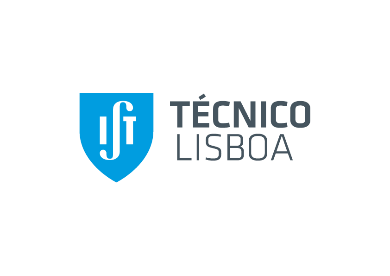 Declaração onde o candidato e agregado familiar autorizam o IST a partilhar os seus dados com a Fundação Amélia de Mello e BONDALTI para os efeitos no regulamento de Bolsas de EstudoDeclaramos que o nosso agregado familiar, composto por, , , , ,  autorizamos o tratamento pelo IST, com a faculdade de transmissão à Fundação Amélia de Mello e BONDALTI de dados pessoais que figuram nos documentos de candidatura. Este tratamento de dados que tem como finalidades as enunciadas no n.º 8 do art.º 11 do regulamento do programa de bolsas Fundação Amélia de Mello e BONDALTI, de que tomamos conhecimento.Lisboa, ,  ,  de      _______________________________________________________(Assinatura do/a candidato/a)_______________________________________________________(Assinatura pai)_______________________________________________________(Assinatura mãe)_______________________________________________________(Assinatura irmão)_______________________________________________________(Assinatura irmão)